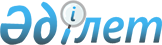 О переименовании улицРешение акима Кояндинского сельского округа Каркаралинского района Карагандинской области от 20 сентября 2018 года № 01. Зарегистрировано Департаментом юстиции Карагандинской области 11 октября 2018 года № 4972
      В соответствии с Законом Республики Казахстан от 23 января 2001 года "О местном государственном управлении и самоуправлении в Республике Казахстан", Законом Республики Казахстан от 8 декабря 1993 года "Об административно-территориальном устройстве Республики Казахстан" и заключением Карагандинской областной ономастической комиссии от 7 февраля 2018 года, аким Кояндинского сельского округа Каркаралинского района РЕШИЛ:
      1. Переименовать улицы села Коянды Каркаралинского района:
      1) улицу Октябрь на улица Бірлік;
      2) улицу Мира на улица Тәуелсіздік;
      3) улицу Ленина на улица Сарыарқа;
      4) улицу Советская на улица Алаш;
      5) улицу Ярморачная на улица Жәрмеңке.
      2. Контроль за исполнением настоящего решения оставляю за собой.
      3. Настоящее решение вводится в действие по истечении десяти календарных дней после дня первого официального опубликования.
					© 2012. РГП на ПХВ «Институт законодательства и правовой информации Республики Казахстан» Министерства юстиции Республики Казахстан
				
      Аким Кояндинского сельского округа 

Р. Тактанов
